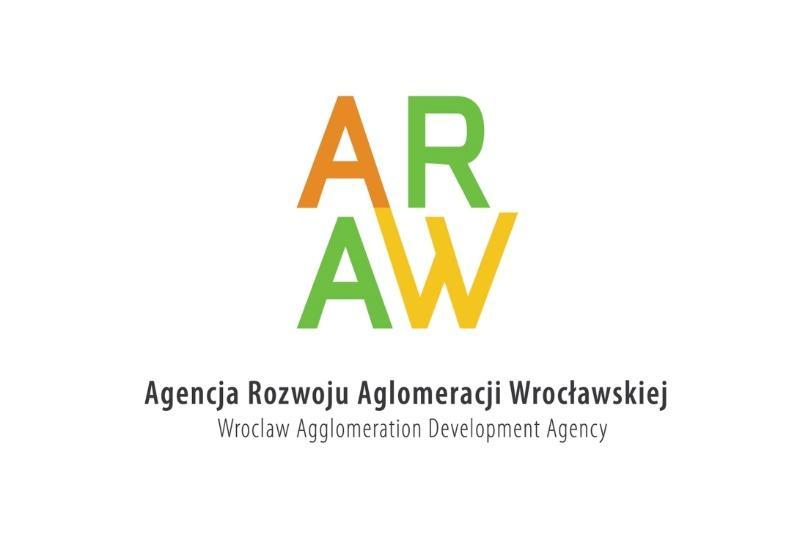 SPECYFIKACJA  WARUNKÓW  ZAMÓWIENIA 
(zwana dalej: SWZ) Zamawiający:AGENCJA ROZWOJU AGLOMERACJI WROCŁAWSKIEJ SAPlac Solny 14    50-062 WrocławDotyczy postępowania o udzielenie zamówienia publicznego pn:„ Przebudowa dachu i poddasza nieużytkowego oraz montaż instalacji chłodzenia budynku           przy pl. Solnym 14, 50-062 Wrocław – część A”prowadzonego w trybie zamówienia podstawowego na podstawie przepisów ustawy            z dnia 11 września 2019 r. Prawo zamówień publicznych (Dz. U. z 2019 r., poz. 2019)     			       poniżej równowartości kwoty 214 000 euro                                                   Znak sprawy: ZP/TP/3/2021/BSP  ZATWIERDZAM……………………………..Wrocław  07  września 2021 r.Ogłoszenie o zamówieniu, dotyczące niniejszego postępowania zostało zamieszczone:-  w Biuletynie Zamówień Publicznych dnia  07 września2021 r.     pod numerem: 2021/BZP 00172818/01-   stronie internetowej Zamawiającego araw.pl w zakładce „zamówienia/ zamówienia publiczne” dnia  07 września 2021 r.-  stronie Biuletynu Informacji Publicznej Zamawiającego bip.araw.pl w zakładce „ogłoszenia                     i przetargi” 07września 2021 rNazwa oraz adres Zamawiającego:Agencja Rozwoju Aglomeracji Wrocławskiej SAPlac Solny 14 50-062 WrocławProwadzący postępowanie (adres do korespondencji):Agencja Rozwoju Aglomeracji Wrocławskiej SAPlac Solny 14 50-062 Wrocławtel. (71) 783 53 10araw.plAdres strony internetowej, na której udostępniane będą zmiany i wyjaśnienia treści SWZ oraz inne dokumenty zamówienia bezpośrednio związane z postępowaniem                      o udzielenie zamówienia. Zmiany i wyjaśnienia treścí SWZ oraz inne dokumenty zamówienia bezpośrednio związane z postepowaniem̨ o udzielenie zamówienia będą udostępniane na stronie internetowej: https://araw.pl/ oraz https://bip.araw.pl/Osoba odpowiedzialna do komunikowania się z Wykonawcami:Mieszko B. Leszczyński – specjalista ds. zamówień publicznychadres e-mail: przetargi@araw.pldni i godziny osoby odpowiedzialnej do komunikowania się Wykonawcami:                    od poniedziałku do piątku, w godz.: 08.00 – 16.00. Postępowanie o udzielenie zamówienia publicznego prowadzone jest w trybie podstawowym na podstawie art. 275 pkt 1 ustawy z dnia 11 września 2019 r. - Prawo zamówień publicznych (Dz. U. z 2019 r., poz. 2019 ze zmianami) [zwanej dalej także „Pzp”].W zakresie nieuregulowanym niniejszą Specyfikacją Warunków Zamówienia, zwaną dalej "SWZ", zastosowanie mają przepisy ustawy Pzp.Do udzielenia przedmiotowego zamówienia stosuje się przepisy ustawy Pzp oraz akty wykonawcze do niej, a w sprawach tam nieuregulowanych, przepisy ustawy z dnia 23 kwietnia 1964 r. Kodeks Cywilny.Do czynności podejmowanych przez zamawiającego i wykonawców, w postępowaniu                   o udzielenie zamówienia, stosuje się przepisy powołanej ustawy Prawo zamówień publicznych i aktów wykonawczych wydanych na jej podstawie, a w sprawach nieuregulowanych - przepisy ustawy z dnia 23 kwietnia 1964 r. - Kodeks cywilny (Dz.U.2020.1333 t.j. z dnia 2020.08.03), oraz postanowienia wszelkich innych obowiązujących przepisów prawa.Zamawiający przewiduje możliwość skorzystania z tzw. „procedury odwróconej”,                                w wyniku której najpierw dokonana kwalifikacji podmiotowej wykonawcy, którego oferta została najwyżej oceniona, w zakresie braku podstaw wykluczenia oraz spełniania warunków udziału w postępowaniu (art. 139  ustawy Pzp).Wspólny Słownik Zamówień (CPV):  Kod główny:  45000000-7 - Roboty budowlane           Pozostałe kody:          Roboty budowlane:          45110000-1  - Roboty w zakresie burzenia i rozbiórki obiektów budowlanych,                                  roboty ziemne;          45261100-5  - Wykonywanie konstrukcji dachowych;          45261210-9  - Wykonywanie pokryć dachowych;          45450000-6  - Roboty budowlane wykończeniowe; pozostałe          45410000-4  - Tynkowanie;          45320000-6 -  Roboty izolacyjne.          Instalacje elektryczne:         45310000-3 - Roboty instalacyjne elektryczne;         45311000-0 - Roboty w zakresie okablowania oraz instalacji elektrycznych          Instalacje sanitarne (klimatyzacja):45332000-3 - Roboty instalacje wody i kanalizacji;45331000-6 - Instalowanie urządzeń grzewczych, wentylacyjnych i klimatyzacyjnych.Opis przedmiotu zamówienia:3.2.1. Przedmiotem zamówienia  jest: „Przebudowa dachu i poddasza nieużytkowego oraz montaż instalacji chłodzenia budynku przy pl. Solnym 14, 50-062 Wrocław – część A”.                   Zamawiający opracował dokumentację projektową na wykonanie klimatyzacji                      w całym budynku przy pl. Solnym 14-14a we Wrocławiu. Roboty budowlano-montażowe i instalacyjne zostały podzielone w dokumentacji projektowej na                         8 Etapów. Pierwszy etap obejmuje wykonanie robót budowlano-montażowych                       i instalacyjnych na poddaszu nieużytkowym oraz przebudowy części dachu. W tym etapie na poddaszu zostaną wydzielone pomieszczenia wraz z wyrzutniami oraz wewnętrznymi instalacjami. Docelowo w tych pomieszczeniach umieszczane będą zewnętrzne jednostki klimatyzacyjne dla potrzeb instalacji klimatyzacji obsługujących poszczególne części budynku. Całość instalacji klimatyzacyjnej została podzielona na kolejne 7 etapów. W ramach części A przewiduje się wykonanie instalacji chłodniczej pomieszczeń 3 piętra przedmiotowego budynku. Zatem przedmiotem niniejszego postępowania przetargowego jest wykonanie   3 etapów załączonej dokumentacji projektowej oraz  uzbrojenie komór wentylacyjnych w wentylatory wymagane dla zakresów objętych realizacją, tj.:Etap 1,Etap 7,Etap 8 uzbrojenie komór wentylacyjnych w:wentylatory dla etapu 2 lub 7,wentylatory dla etapu 8.Szczegółowy zakres prac opisany jest w nw. dokumentacji projektowej. Wykonawcy składając ofertę składa ją tylko w odniesieniu do wymienionych wyżej i wyszczególnionych w dokumentacji projektowej Etapów. 3.2.2. Przedmiotowe roboty budowlane wymagają, w świetle obowiązujących przepisów ustawy Prawo budowlane (Dz.U.2020.1333 t.j. z dnia 2020.08.03).3.2.3. Szczegółowy opis przedmiotu zamówienia i wymagania do niego znajdują się w dokumentacji projektowej w skład, której wchodzą:3.2.3.1.   Projekt budowlany Załącznik nr 7 do SWZ;3.2.3.2.   Projekt wykonawczy Załącznik nr 8 do SWZ;3.2.3.3. Specyfikacje techniczne Wykonania i Odbioru Robót Budowlanych (STWiORB) -  dla robót budowlanych, instalacji elektrycznej, instalacji sanitarnej (klimatyzacji) stanowiące Załącznik nr 9 do SWZ;3.2.3.4.   Tabela elementów scalonych (dla etapu I, etapu VII, etapu VIII oraz robót dodatkowych polegających na wyposażeniu komór w wentylatory                             w zakresie wymaganym do uruchomienia etapów 2 lub 7 oraz etapu 8) stanowiącym Załącznik nr 10 do SWZ.3.2.3. Oferowane przez Wykonawcę urządzenia klimatyzacyjne zawarte w Specyfikacji technicznej nie mogą posiadać parametrów technicznych gorszych od minimalnych parametrów technicznych opisanych przez Zamawiającego w Specyfikacji Technicznej Wykonania i Odbioru Robót Budowlanych (STWiORB) dla instalacji sanitarnej (klimatyzacji).          Wykonawca w składanej przez siebie Specyfikacji technicznej urządzeń klimatyzacyjnych ma prawo do zastosowania elementu równoważnego, pod warunkiem, iż będzie spełniał minimalne parametry techniczne Zamawiającego.          Zamawiający dokona oceny czy zastosowany element (parametr techniczny) jest zgodny z opisanymi przez niego parametrami technicznymi.      3.2.4. W okresie gwarancji wykonawca zobowiązany będzie do przeprowadzenia, przed                 i po każdym sezonie letnim, bezpłatnego serwisu gwarancyjnego systemu klimatyzacji (m.in. sprawdzenie poprawności działania – przegląd techniczny, czyszczenie, odgrzybienie, uzupełnienie czynników chłodzących itp.); zakres czynności serwisowych w okresie gwarancji musi odpowiadać wymogom producenta urządzeń klimatyzacyjnych.          3.2.5. Przed upływem okresu gwarancji Wykonawca wykona w ramach umowy obowiązkowy przegląd gwarancyjny.          3.2.6.  Zamawiający zgodnie z art. 131 ust. 2 ustawy Pzp wymaga od Wykonawcy przed złożeniem oferty przeprowadzenia wizji lokalnej przyszłego terenu budowy, celem uzyskania wszystkich niezbędnych informacji w zakresie warunków i okoliczności możliwych do wystąpienia podczas realizacji zamówienia. Wizję lokalną można przeprowadzić od poniedziałku do piątku w godz. 9.00-14.00, po uprzednim uzgodnieniu. Dane do kontaktu wskazano w Rozdziale I.                      W okresie pandemii wizje lokalne przeprowadzane będą z zachowaniem reżimu sanitarno- epidemiologicznego.                     Wizja odbędzie się przy udziale przedstawiciela Zamawiającego.                     UWAGA: W przypadku złożenia przez Wykonawcę oferty, który nie dokonał wizji lokalnej  obiektu, w którym zostanie przeprowadzona robota budowlana Zamawiający zgodnie z art. 226 ust. 1 pkt 18 ustawy Pzp   dokona odrzucenia takiej oferty.                     Na potwierdzenie odbycia wizji lokalnej obiektu Zamawiający wystawi Wykonawcy potwierdzenie o odbyciu przez niego wizji lokalnej.Zamawiający zaleca aby w trakcie obowiązkowej wizji lokalnej na obiekcie zwrócić szczególną uwagę na sprawy logistyczno-organizacyjne budowy, w tym na sposób transportu materiałów i urządzeń na miejsca docelowego wbudowania oraz na sposób gromadzenia i usuwania odpadów budowlanych.3.2.7.    Wykonawca przed zawarciem z Zamawiającym umowy zobowiązany jest przedłożyć Zamawiającemu polisę ubezpieczeniową lub inny dokument potwierdzający, że wykonawca jest ubezpieczony od odpowiedzialności cywilnej (wraz z dowodem jej/jego opłacenia = składki, zwane dalej jako: „polisa”) spełniającą/y następujące warunki:            3.2.7.1.  Polisa będzie obejmować co najmniej przedmiot Umowy (zakres działalności wykonawcy wynikający z kontraktu);            3.2.7.2.   Zakres ubezpieczenia powinien obejmować zarówno odpowiedzialność cywilną deliktową jak i kontraktową w zakresie odpowiadającym odpowiedzialności Wykonawcy wynikającej z obowiązujących przepisów prawa. W przypadku dostaw polisa powinna obejmować odpowiedzialność za szkody wyrządzone przez wadliwy produkt;            3.2.7.3.   Polisa powinna obejmować wszystkie strony kontraktu; jeśli Wykonawca korzysta z podwykonawców polisa powinna obejmować imiennie lub w formie dodatkowej klauzuli rozszerzającej odpowiedzialność cywilną za podwykonawców do limitu sumy gwarancyjnej;            3.2.7.4.    Okres ubezpieczenia musi pokrywać się z okresem realizacji Umowy + 1 miesiąc.             3.2.7.5.  Konstrukcja polisy winna umożliwić zgłoszenie roszczeń powstałych                      w związku z realizacją Umowy zarówno w czasie jego realizacji jak i po zakończeniu - zarówno kontraktu jak i polisy  (lecz przed upływem terminu przedawnienia);            3.2.7.6.   Polisa powinna obejmować szkody osobowe, szkody rzeczowe oraz ich następstwa – zarówno szkody rzeczywiste  jak i utracone korzyści oraz czyste straty finansowe z limitem nie niższym niż 10% sumy gwarancyjnej;            3.2.7.7.  Zakres polisy musi obejmować obligatoryjnie do wysokości sumy gwarancyjnej: szkody powstałe po wykonaniu pracy lub usługi, wynikłe               z ich nienależytego wykonania,  szkody wyrządzone wskutek rażącego niedbalstwa;            3.2.7.8.     Suma gwarancyjna powinna być nie niższa niż 5 000 000,00 zł (słownie: pięć milionów złotych)  na jedno i wszystkie zdarzenia.            3.2.7.9.   Dopuszczalna franszyza przewidująca pokrycie przez Wykonawcę ze środków własnych szkód rzeczowych o wartości do 5 000,00 zł oraz udział własny w szkodzie w wysokości 5% wartości szkody.         3.2.8.  Roboty budowlane będą wykonywane na czynnym obiekcie. Wykonawca podczas prowadzenia robót jest zobowiązany do zabezpieczenia terenu budowy, w celu ograniczenia hałasu oraz zapylenia i zanieczyszczenia obiektu w wyniku prowadzonych prac, a także zobowiązany jest do prowadzenia robót w sposób uniemożliwiający wejście na teren wykonywania robót osób trzecich. W związku           z faktem, że roboty budowlane będą wykonywane na czynnym obiekcie, terminy realizacji poszczególnych robót będą na bieżąco uzgadnianie z Zamawiającym. Prace powodujące duży hałas lub intensywne zapylenie będą wykonywane po godzinach pracy Zamawiającego (w godzinach 16:30 do 21:30). Wykonawca będzie zobowiązany do wskazywania Zamawiającemu dni, w których zamierza wykonywać roboty głośne i uciążliwe, z co najmniej 1-dniowym wyprzedzeniem                 i uzgadniania godziny ich wykonywania.         3.2.9. Wszystkie roboty będą wykonywane z materiałów budowlanych i urządzeń, zapewnionych przez wykonawcę.        3.2.10.   Zamawiający nie zapewnia na terenie swojej działki ani na terenie obiektu miejsca na składowanie odpadów budowalnych w tym nie zapewnia miejsca na ustawienie kontenera na odpady budowalne. Wykonawca swoim staraniem i na swój koszt musi zapewnić bieżące usuwanie odpadów budowlanych.       3.2.11. Zamawiający nie wymaga transportu materiałów i urządzeń na poddasze                                     z pominięciem klatek schodowych, nie wymaga ustawiania tymczasowej windy zewnętrznej przyściennej ani wykorzystywania dźwigu samojezdnego. Zamawiający udostępnia możliwość transportu materiałów budowlanych, urządzeń i maszyn/narzędzi koniecznych do wykonania przedmiotu zamówienia klatkami schodowymi na poddasze i na III piętro codziennie w godz. od 5:00 do 7:30 rano oraz od 16:30 do 21:30 wieczorem po uprzednim uzgodnieniu z Zamawiającym. Belki stalowe o długościach przekraczających możliwość transportu klatką schodową zostały podzielone przez Projektanta na krótsze odcinki, które będą łączone  w docelowym miejscu wbudowania poprzez skręcanie (bez spawania).       3.2.12.  Przed odbiorem robót Wykonawca zobowiązany jest do uporządkowania terenu budowy oraz utylizacji odpadów.       3.2.13.  Wszystkie roboty muszą być wykonywane przez wykwalifikowanych pracowników, stosownie do rodzaju robót i kierowane przez osoby posiadające odpowiednie uprawnienia, wymagane prawem budowlanym.       3.2.14.   Zastosowane przez wykonawcę materiały, wyroby i urządzenia muszą być zgodne z dokumentacją projektową oraz posiadać oznakowanie lub aktualne dokumenty dopuszczające do stosowania w budownictwie, zgodnie z przepisami obowiązującymi w tym zakresie. Zastosowanie zamienników materiałowych podanych w dokumentacji projektowej nie może pogarszać standardu produktu oraz wymaga uzgodnienia nadzoru autorskiego.      3.2.15.  Przed odbiorem robót Wykonawca przeszkoli pracowników Zamawiającego                           z zakresu obsługi i eksploatacji systemu klimatyzacji.       3.2.16.  Wykonawca, po zakończeniu robót, przed lub w dniu odbioru zobowiązany będzie m.in. do dostarczenia Zamawiającemu: prawidłowej dokumentacji powykonawczej wraz z niezbędnymi pomiarami, atestami, certyfikatami materiałów, dokumentami dopuszczającymi wykorzystane wyroby budowlane do stosowania w budownictwie, instrukcji obsługi itp.       3.2.17. Zamawiający informuje, iż na terenie budynku zainstalowane są czujki Zintegrowanego Systemu Ochrony Budynku (m.in. czujki ppoż i alarmowe), który to system objęty jest gwarancją jego Wykonawcy (gwarant). Wszelkie czynności  w zakresie ich ewentualnego montażu/demontażu/przeniesienia, wykonawca robót będzie zobowiązany ustalić z gwarantem systemu ZSOB, celem niedopuszczenia do utraty przez Zamawiającego gwarancji; wszystkie koszty z tym związane ponosi wykonawca robót.  3.2.18.   Podwykonawstwo:               Zamawiający nie ogranicza udziału podwykonawców w wykonaniu zamówienia. W przypadku powierzenia realizacji części zamówienia Podwykonawcom, Wykonawca zobowiązany jest do wskazania w formularzu ofertowym (Załącznik nr 1 do SWZ) tej części zamówienia, której realizację powierzy Podwykonawcy oraz, o ile jest to wiadome, podania wykazu proponowanych Podwykonawców.                  W przypadku braku takiego oświadczenia Zamawiający uzna, iż Wykonawca będzie realizował zamówienie bez udziału Podwykonawców. 3.2.19. Zamawiający wymaga od wykonawcy i podwykonawcy, aby przy realizacji przedmiotu zamówienia, stosownie do art. 95 ust. 1  ustawy Pzp, na cały okres realizacji przedmiotu zamówienia, wykonawca lub podwykonawca skierował                       do wykonania zamówienia osoby zatrudnione na podstawie umowy o pracę,                       w rozumieniu przepisów ustawy z dnia 26 czerwca 1974 r. Kodeks pracy (Dz. U.                 z 2019 r. poz. 1040, 1043 i 1495).               Wymóg ten nie dotyczy osób wykonujących samodzielne funkcje techniczne w budownictwie w rozumieniu ustawy – Prawo budowlane (Dz.U.2020.1333 t.j. z dnia 2020.08.03).               Sposób dokumentowania, weryfikacji zatrudnienia ww. osób oraz uprawnienia Zamawiającego w zakresie kontroli spełniania przez wykonawcę powyższych wymagań oraz sankcji z tytułu niespełnienia tych wymagań określa projekt umowy.  3.2.20. Zamawiający wymaga udzielenia gwarancji na przedmiot zamówienia,                                                       tj. na wykonane roboty budowlane i dostarczone urządzenia klimatyzacyjne                  (Opis kryteriów)…….. 3.2.21.   Gwarancja obowiązuje od chwili odbioru końcowego robót. Okres rękojmi za wady płynie równolegle z okresem udzielonej gwarancji i wygasa wraz z upływem okresu udzielonej gwarancji. Informacja, czy Zamawiający przewiduje wybór najkorzystniejszej oferty z możliwością   prowadzenia negocjacji:- Zamawiający dokona wyboru najkorzystniejszej oferty bez przeprowadzenia negocjacji.    Zamawiający nie dopuszcza możliwości składania ofert częściowych. Zamawiający nie zastrzega obowiązku osobistego wykonania przez wykonawcę kluczowych zadań dotyczących zamówienia.   Zamawiający wymaga od Wykonawcy wniesienia wadium.    Zamawiający nie dopuszcza składania ofert wariantowych.    Zamawiający nie przewiduje zawarcia umowy ramowej.Zamawiający nie przewiduje udzielenia zamówień, o których mowa w art. 214 ust. 1 pkt 7 i 8 Pzp. Zamawiający przewiduje przeprowadzenie przez wykonawcę wizji lokalnej 
o której mowa w art. 131 ust. 2 Pzp.Zamawiający nie przewiduje rozliczenia w walutach obcych. Wszelkie rozliczenia pomiędzy Wykonawcą a Zamawiającym będą dokonywane w złotych polskich (PLN).Zamawiający nie przewiduje wyboru najkorzystniejszej oferty z zastosowaniem aukcji elektronicznej.Zamawiający nie przewiduje zwrotu kosztów udziału w postępowaniu. Zamawiający nie przewiduje wymagań w zakresie zatrudnienia osób, o których mowa 
w art. 96 ust. 2 pkt 2 Pzp.Zamawiający nie zastrzega możliwości ubiegania się o udzielenie zamówienia wyłącznie przez wykonawców, o których mowa w art. 94 Pzp.Zamawiający nie przewiduje możliwości złożenia ofert w postaci katalogów elektronicznych lub dołączenia katalogów elektronicznych do oferty, w sytuacji określonej w art. 93 Pzp.Warunki płatności: szczegółowe warunki i sposób płatności zostały określone 
w projekcie umowy stanowiącym Załącznik nr 6 do SWZ.Termin wykonania zamówienia: 120 dni (maksymalny termin realizacji  – kryterium oceny ofert) od dnia podpisania (zawarcia) umowy.O udzielenie zamówienia mogą ubiegać się Wykonawcy, którzy nie podlegają wykluczeniu z postępowania.5.1.    Zamawiający z udziału w postępowaniu wykluczy wykonawcę, wobec którego zachodzi, co najmniej jedna z przesłanek określonych w art. 108 ust. 1 ustawy Pzp.5.2.  Zamawiający nie wykluczy Wykonawcy podlegającego wykluczeniu na podstawie okoliczności wymienionych w art. 108 ust. 1, jeżeli Wykonawca udowodni Zamawiającemu, że spełnił łącznie przesłanki określone w art. 110 ust. 2 ustawy Pzp.5.3.  Wykonawca może zostać wykluczony przez Zamawiającego na każdym etapie postepowania o udzielenie zamówienia. O udzielenie zamówienia mogą ubiegać się Wykonawcy, którzy spełniają warunki udziału w postępowaniu, dotyczące:   zdolności do występowania w obrocie gospodarczym;           Zamawiający nie wyznacza szczegółowego warunku w tym zakresie.uprawnień do prowadzenia określonej działalności gospodarczej lub zawodowej,                         o  ile wynika to z odrębnych przepisów;        Zamawiający nie wyznacza szczegółowego warunku w tym zakresie.       Działalność prowadzona na potrzeby wykonania przedmiotu zamówienia nie   wymaga posiadania specjalnych kompetencji lub uprawnień.   sytuacji ekonomicznej lub finansowej;          Zamawiający nie wyznacza szczegółowego warunku w tym zakresie.   zdolności technicznej lub zawodowej:  Zdolność techniczna:     Warunek ten spełniają Wykonawcy, którzy w okresie ostatnich 5 lat, a jeżeli okres prowadzenia działalności jest krótszy - w tym okresie, wykonali należycie                         co najmniej jedną (1)  robotę budowlaną  polegającą na: wykonaniu wielobranżowych robót budowlano-montażowych (przebudowa lub remont) o wartości co najmniej 350 000,00 złotych brutto w budynku istniejącym;montażu  instalacji  klimatyzacji/urządzeń  klimatyzacyjnych  za kwotę co najmniej  150 000,00 zł brutto; wykonaniu robót w zakresie wykonania instalacji elektrycznych wewnętrznych za kwotę co najmniej 50 000,00 zł brutto; wykonaniu robót w zakresie wykonania instalacji sanitarnych zewnętrznych i wewnętrznych  70 000,00 zł brutto.UWAGA:Zamawiający dopuszcza aby wymagania dotyczące doświadczenia Wykonawcy (zdolności technicznej) były  realizowane w ramach jednej lub kilku inwestycji.Zdolność zawodowa:Warunek dotyczący zdolności zawodowej spełniają wykonawcy, którzy dysponują:jedną osobą – Kierownikiem Budowy posiadającym uprawnienia budowlane do kierowania robotami bez ograniczeń w specjalności konstrukcyjno - budowlanej lub odpowiadające wymaganiom określonym w ustawie Prawo budowlane lub odpowiadające im ważne uprawnienia budowlane, w zakresie pełnionej funkcji, które zostały wydane na podstawie wcześniej obowiązujących przepisów lub przepisów niebędących prawem krajowym oraz aktualny wpis na listę członków właściwej izby samorządu zawodowego; oraz posiadającą co najmniej trzy (3) letnie doświadczenie zawodowe na stanowisku kierownika budowy;jedną osobą – Kierownikiem robót posiadającym uprawnienia budowlane w specjalności instalacyjne w zakresie sieci, instalacji                    i urządzeń cieplnych, wentylacyjnych, gazowych, wodociągowych                     i kanalizacyjnych odpowiadające wymaganiom określonym w ustawie Prawo budowlane lub odpowiadające im ważne uprawnienia budowlane, w zakresie pełnionej funkcji, które zostały wydane na podstawie wcześniej obowiązujących przepisów lub przepisów niebędących prawem krajowym oraz aktualny wpis na listę członków właściwej izby samorządu zawodowego; oraz posiadającą co najmniej  trzy (3) letnie doświadczenie zawodowe w w/w zakresie;jedną osobą – kierownikiem robót posiadającym uprawnienia budowlane w specjalności instalacyjnej w zakresie sieci, instalacji                     i urządzeń elektrycznych  i elektroenergetycznych, odpowiadające wymaganiom określonym w ustawie Prawo budowlane lub odpowiadające im ważne uprawnienia budowlane, w zakresie pełnionej funkcji, które zostały wydane na podstawie wcześniej obowiązujących przepisów lub przepisów niebędących prawem krajowym oraz aktualny wpis na listę członków właściwej izby samorządu zawodowego; oraz posiadającą co najmniej trzy (3) letnie doświadczenie zawodowe                   w w/w zakresie.     Zamawiający wymaga, aby Wykonawca dysponował ww. kadrą techniczną przez cały okres realizacji przedmiotu zamówienia.Na potwierdzenie spełnienia tego warunku Wykonawca do wykazu osób załączy odpowiednie dokumenty potwierdzające, że osoba wskazana przez niego do wykonywania przedmiotu zamówienia, w tym w/w czynności, spełnia postawiony warunek, a tym samym posiada wskazane powyżej uprawnienia zawodowe, umiejętności i doświadczenie  w określonym zakresie.                         UWAGA: Wskazane powyżej osoby muszą posiadać stwierdzenie przygotowania zawodowego do wykonania samodzielnych funkcji w budownictwie (tzw. uprawnienia zawodowe), zgodnie z ustawą z dnia 7 lipca 1994 r. – Prawo budowlane (Dz.U.2020.1333 t.j. z dnia 2020.08.03) oraz rozporządzeniem Ministra Inwestycji i Rozwoju z dnia 29 kwietnia 2019  r.  w sprawie przygotowania zawodowego                         do wykonywania samodzielnych funkcji technicznych w budownictwie (Dz. U. z 2019 poz. 83 ze zm.).Zamawiający określając wymogi w zakresie posiadanych uprawnień dopuszcza odpowiadające im ważne uprawnienia budowlane, które zostały wydane na podstawie wcześniej obowiązujących przepisów oraz odpowiadające im uprawnienia wydane obywatelom państw Europejskiego Obszaru Gospodarczego oraz Konfederacji Szwajcarskiej, z zastrzeżeniem art. 12a oraz innych przepisów wskazanej powyżej ustawy z dnia 7 lipca 1994 r. – Prawo budowlane ((Dz.U.2020.1333 t.j. z dnia 2020.08.03),) oraz ustawy z dnia 22 grudnia 2015 r.                                 o zasadach uznawania kwalifikacji zawodowych zdobytych w państwach członkowskich Unii Europejskiej (Dz. U. 2016 poz. 65 ze zm.).    7.1.  Podmiotowe środki dowodowe:   Zamawiający wzywa wykonawcę, którego oferta została najwyżej oceniona,  do złożenia                          w wyznaczonym terminie, od dnia wezwania, następujących podmiotowych środków dowodowych, aktualnych na dzień złożenia podmiotowych środków dowodowych:W celu potwierdzenia spełniania przez wykonawcę warunków udziału                               w postępowaniu:wykaz robót budowlanych wykonanych nie wcześniej niż w okresie ostatnich 5 lat, a jeżeli okres prowadzenia działalności jest krótszy - w tym okresie, wraz z podaniem ich rodzaju, wartości, daty i miejsca wykonania oraz podmiotów, na rzecz których roboty te zostały wykonane, oraz załączeniem dowodów określających, czy te roboty budowlane zostały wykonane należycie, przy czym dowodami, o których mowa, są referencje bądź inne dokumenty sporządzone przez podmiot, na rzecz którego roboty budowlane zostały wykonane, a jeżeli wykonawca z przyczyn niezależnych od niego nie jest w stanie uzyskać tych dokumentów - inne odpowiednie dokumenty – wzór wykazu stanowi Załącznik nr 4 do SWZ;UWAGA: Z referencji bądź innego dokumentu sporządzonego przez podmiot na rzecz którego roboty budowlane zostały wykonane, muszą zawierać stwierdzenie, że określona robota budowlana (umowa) została wykonana w sposób prawidłowy  - bez uwag. wykazu osób, skierowanych przez wykonawcę do realizacji zamówienia publicznego, w szczególności odpowiedzialnych za kierowanie robotami budowlanymi wraz z informacjami na temat ich kwalifikacji zawodowych, uprawnień, doświadczenia i wykształcenia niezbędnych do wykonania zamówienia publicznego, a także zakresu wykonywanych przez nie czynności oraz informacją o podstawie do dysponowania tymi osobami. Wzór wykazu stanowi Załącznik nr 5 do SWZ;                          Wykonawca do wykazu osób załączy odpowiednie dokumenty potwierdzające, że osoba wskazana przez niego do wykonywania przedmiotu zamówienia, spełnia postawiony warunek, a tym samym posiada wskazane uprawnienia zawodowe, umiejętności i doświadczenie w określonym zakresie.    7.1.2.  Jeżeli zachodzą uzasadnione podstawy do uznania, że złożone uprzednio podmiotowe środki dowodowe nie są już aktualne, zamawiający może w każdym czasie wezwać wykonawcę lub wykonawców do złożenia wszystkich lub niektórych podmiotowych środków dowodowych, aktualnych na dzień ich złożenia. 7.1.3.  Zamawiający nie wzywa do złożenia podmiotowych środków dowodowych, jeżeli może je uzyskać za pomocą bezpłatnych i ogólnodostępnych baz danych, w szczególności rejestrów publicznych w rozumieniu ustawy z dnia 17 lutego 2005 r. o informatyzacji działalności podmiotów realizujących zadania publiczne, o ile wykonawca wskazał                   w oświadczeniu, o którym mowa w art. 125 ust. 1, dane umożliwiające dostęp do tych środków.Przedmiotowe środki dowodowe:Specyfikacja techniczna oferowanych urządzeń klimatyzacyjnych;Jeżeli Wykonawca nie złoży przedmiotowych środków dowodowych lub złożone przedmiotowe środki dowodowe będą niekompletne, Zamawiający wezwie do ich złożenia lub uzupełnienia w wyznaczonym terminie;Postanowień pkt 7.2.2. nie stosuje się, jeżeli przedmiotowy środek dowodowy służy potwierdzaniu zgodności z cechami lub kryteriami określonymi w opisie kryteriów oceny ofert lub, pomimo złożenia przedmiotowego środka dowodowego, oferta podlega odrzuceniu albo zachodzą przesłanki unieważnienia postępowania.8.1.   W przypadku wspólnego ubiegania się o zamówienie przez wykonawców, oświadczenie,              o którym mowa w art. 125 ust. 1 ustawy Pzp, składa każdy z wykonawców. Oświadczenia te potwierdzają brak podstaw wykluczenia oraz spełnianie warunków udziału                                     w postępowaniu w zakresie, w jakim każdy z wykonawców wykazuje spełnianie warunków udziału w postępowaniu.8.2.  Pełnomocnictwo - w przypadku składania oferty przez Wykonawców wspólnie ubiegających się o udzielenie zamówienia, Wykonawcy ustanawiają pełnomocnika do składania oświadczeń woli. Z pełnomocnictwa musi wynikać wprost do jakich czynności pełnomocnik został umocowany. W postępowaniu o udzielenie zamówienia komunikacja między Zamawiającym 
a Wykonawcami odbywa się drogą elektroniczną przy użyciu miniPortalu https://miniportal.uzp.gov.pl/, ePUAPu (skrytka pocztowa: /ARAW_SA/SkrytkaESP/) oraz przy użyciu poczty elektronicznej. Wykonawca zamierzający wziąć udział w postępowaniu o udzielenie zamówienia publicznego, musi posiadać konto na ePUAP. Wykonawca posiadający konto na ePUAP ma dostęp do formularzy: złożenia, zmiany, wycofania oferty lub wniosku oraz                                 do formularza do komunikacji.Wymagania techniczne i organizacyjne wysyłania i odbierania korespondencji elektronicznej przekazywanej przy ich użyciu, opisane zostały w Regulaminie korzystania z miniPortalu dostępnym pod adresem https://miniportal.uzp.gov.pl/Instrukcje oraz Regulaminie ePUAP.Wykonawca przystępując do niniejszego postępowania o udzielenie zamówienia publicznego, akceptuje warunki korzystania z miniPortalu, określone w Regulaminie miniPortalu oraz zobowiązuje się korzystając z miniPortalu przestrzegać postanowień tego regulaminu.Za datę przekazania oferty, oświadczenia, o którym mowa w art. 125 ust. 1 pzp, podmiotowych środków dowodowych, przedmiotowych środków dowodowych oraz innych informacji, oświadczeń lub dokumentów, przekazywanych w postępowaniu, przyjmuje się datę ich przekazania na ePUAP.W postępowaniu o udzielenie zamówienia korespondencja elektroniczna (inna niż oferta Wykonawcy i załączniki do oferty) odbywa się elektronicznie za pośrednictwem dedykowanego formularza dostępnego na ePUAP oraz udostępnionego przez miniPortal (Formularz do komunikacji). Korespondencja przesłana za pomocą tego formularza nie może być szyfrowana. We wszelkiej korespondencji związanej z niniejszym postępowaniem Zamawiający i Wykonawcy posługują się numerem postępowania lub numerem ogłoszenia (BZP).Zamawiający może również komunikować się z Wykonawcami za pomocą poczty elektronicznej, email: przetargi@araw.pl Dokumenty elektroniczne, oświadczenia lub elektroniczne kopie dokumentów 
lub oświadczeń składane są przez Wykonawcę za pośrednictwem Formularza                                    do komunikacji jako załączniki. Zamawiający dopuszcza również możliwość składania dokumentów elektronicznych, oświadczeń lub elektronicznych kopii dokumentów 
lub oświadczeń za pomocą poczty elektronicznej, na adres email przetargi@araw.pl. Sposób sporządzenia dokumentów elektronicznych, oświadczeń lub elektronicznych kopii dokumentów lub oświadczeń musi być zgody z wymaganiami określonymi                                             w rozporządzeniu Prezesa Rady Ministrów z dnia 30 grudnia 2020 r. w sprawie sposobu sporządzania i przekazywania informacji oraz wymagań technicznych dla dokumentów elektronicznych oraz środków komunikacji elektronicznej  w postępowaniu o udzielenie zamówienia publicznego lub konkursie.Zamawiający nie przewiduje sposobu komunikowania się z Wykonawcami w inny sposób niż przy użyciu środków komunikacji elektronicznej wskazanych w SWZ.10.1.  Zamawiający wymaga wniesienia wadium w wysokości: 6 129,40  złotych.10.2.  Wadium może być wniesione w jednej lub kilku następujących formach:  10.2.1.  pieniądzu,  10.2.2.  gwarancjach bankowych,  10.2.3.  gwarancjach ubezpieczeniowych,  10.2.4.   poręczeniach udzielanych przez podmioty, o których mowa w art. 6b ust. 5 pkt 2 ustawy z dnia 9 listopada 2000 r. o utworzeniu Polskiej Agencji Rozwoju Przedsiębiorczości (Dz. U. z 2019 r. poz. 310, 836 i 1572). 10.3. Wadium w formie pieniężnej należy wnieść przelewem na rachunek bankowy   Zamawiającego   konto nr  11 1090 2398 0000 0001 0452 0667 z dopiskiem – wadium dotyczy postępowania którego przedmiotem jest: „Przebudowa dachu i poddasza nieużytkowego oraz montaż instalacji chłodzenia budynku przy pl. Solnym 14, 50-062 Wrocław – część A” znak sprawy: ZP/TP/3/2021/BSP,10.4. Wadium musi być wniesione najpóźniej do wyznaczonego terminu składania ofert,                          tj. do dnia 22 września 2021 r., do godz. 11:00.10.5. Wadium wniesione w pieniądzu będzie skuteczne, jeżeli w podanym wyżej terminie zostanie zaksięgowane na rachunku bankowym Zamawiającego.10.6.  W przypadku wniesienia wadium w formie pieniężnej (przelew na konto) należy dołączyć do oferty potwierdzenie dokonania przelewu na konto Zamawiającego  wskazane w pkt 10.3. 10.7.   Jeżeli wadium jest wnoszone w formie gwarancji lub poręczenia, o których mowa w ust. 10 pkt 10.2.2. – 10.2.4.  Wykonawca przekazuje Zamawiającemu gwarancję lub poręczenie, w postaci elektronicznej. 10.8.  Z treści gwarancji (poręczenia) musi jednoznacznie wynikać, jaki jest sposób reprezentacji Gwaranta. Gwarancja musi być podpisana przez upoważnionego (upełnomocnionego) przedstawiciela Gwaranta. Z treści gwarancji winno wynikać bezwarunkowe, na każde pisemne żądanie zgłoszone przez Zamawiającego w terminie związania ofertą, zobowiązanie Gwaranta do wypłaty Zamawiającemu pełnej kwoty wadium                                  w okolicznościach określonych w art. 98 ust. 6 Pzp.10.9.   Zamawiający zwróci albo zatrzyma wadium na zasadach określonych w art. 98 Pzp.11.1. Wykonawcy będą związani złożoną ofertą przez okres 30 dni od dnia 22 września                    2021 r.  do dnia 21 października 2021 r. Bieg terminu związania ofertą rozpoczyna się wraz z upływem terminu składania ofert. 11.2. W przypadku gdy wybór najkorzystniejszej oferty nie nastąpi przed upływem terminu związania ofertą, o którym mowa w ust. 11.1., Zamawiający przed upływem terminu związania ofertą, zwraca się jednokrotnie do Wykonawców o wyrażenie zgody                         na przedłużenie tego terminu o wskazywany przez niego okres, nie dłuższy niż 30 dni. 11.3.  Przedłużenie terminu związania ofertą, o którym mowa w ust. 11.1., wymaga złożenia przez Wykonawcę pisemnego oświadczenia o wyrażeniu zgody na przedłużenie terminu związania ofertą. W przypadku gdy Zamawiający żąda wniesienia wadium, przedłużenie terminu związania ofertą, o którym mowa w ust. 11.1., następuje wraz z przedłużeniem okresu ważności wadium albo, jeżeli nie jest to możliwe, z wniesieniem nowego wadium na przedłużony okres związania ofertą. Wykonawca jest zobowiązany do przygotowania oferty zgodnie z wymogami Specyfikacji Warunków Zamówienia oraz ustawy Prawo zamówień publicznych.12.1.  Wymagania podstawowe:Każdy Wykonawca może złożyć tylko jedną ofertę.Oferta powinna być sporządzona w języku polskim, z zachowaniem postaci elektronicznej w formacie danych określonych w przepisach wydanych na podstawie art. 18 ustawy z dnia 17 lutego 2005 r. o informatyzacji działalności podmiotów realizujących zadania publiczne np.: .pdf, .doc, .docx, .xls, .xlsx, .odt i opatrzona kwalifikowanym podpisem elektronicznym, podpisem zaufanym lub podpisem osobistym. Sposób zaszyfrowania oferty opisany został w Instrukcji użytkownika dostępnej 
na miniPortalu, https://miniportal.uzp.gov.pl/InstrukcjeDo przygotowania oferty konieczne jest posiadanie przez osobę upoważnioną 
do reprezentowania Wykonawcy kwalifikowanego podpisu elektronicznego, podpisu osobistego lub podpisu zaufanego.Jeżeli na ofertę składa się kilka dokumentów, Wykonawca powinien stworzyć folder, do którego przeniesie wszystkie dokumenty oferty, podpisane kwalifikowanym podpisem elektronicznym, podpisem zaufanym lub podpisem osobistym. Następnie z tego folderu Wykonawca zrobi folder .zip (bez nadawania mu haseł i bez szyfrowania). W kolejnym kroku za pośrednictwem strony miniPortal.uzp.gov.pl Wykonawca zaszyfruje folder zawierający dokumenty składające się na ofertę.12.2.  Tajemnica przedsiębiorstwa:Wszelkie informacje stanowiące tajemnicę przedsiębiorstwa w rozumieniu ustawy z dnia 16 kwietnia 1993 r. o zwalczaniu nieuczciwej konkurencji (Dz. U. z 2019 r. poz. 1010), które Wykonawca zastrzeże jako tajemnicę przedsiębiorstwa, powinny zostać złożone                   w osobnym pliku wraz z jednoczesnym zaznaczeniem polecenia „Załącznik stanowiący tajemnicę przedsiębiorstwa” a następnie wraz z plikami stanowiącymi jawną część skompresowane do jednego pliku archiwum (ZIP). Wykonawca zobowiązany jest,                              wraz z przekazaniem tych informacji, wykazać spełnienie przesłanek określonych                    w art. 11 ust. 2 ustawy z dnia 16 kwietnia 1993 r. o zwalczaniu nieuczciwej konkurencji. Zaleca się, aby uzasadnienie zastrzeżenia informacji jako tajemnicy przedsiębiorstwa było sformułowane w sposób umożliwiający jego udostępnienie. Zastrzeżenie przez Wykonawcę tajemnicy przedsiębiorstwa bez uzasadnienia, będzie traktowane przez Zamawiającego jako bezskuteczne ze względu na zaniechanie przez Wykonawcę podjęcia niezbędnych działań w celu zachowania poufności objętych klauzulą informacji zgodnie               z postanowieniami art. 18 ust. 3 Pzp.  12.3.   Dokumenty składane wraz z ofertą przez wszystkich Wykonawców do upływu terminu składania ofert:12.3.1. Wypełniony i podpisany Formularz Ofertowy, sporządzony na podstawie wzoru stanowiącego Załącznik nr 1 do SWZ,12.3.2. Załącznik nr 2 do SWZ obejmujący oświadczenie Wykonawcy o którym mowa     w art. 125 ust. 1, potwierdzające brak podstaw do wykluczenia w zakresie wskazanym przez Zamawiającego.          12.3.3.  Załącznik nr 2 do SWZ obejmujący oświadczenie Wykonawcy o którym mowa    w art. 125 ust. 1, potwierdzające spełnianie warunków udziału w zakresie wskazanym przez Zamawiającego.              12.3.4. W przypadku wspólnego ubiegania się o zamówienie przez wykonawców, oświadczenie, o którym mowa w pkt 12.3.2-12.3.3., składa każdy                                       z wykonawców. Oświadczenia te potwierdzają brak podstaw wykluczenia oraz spełnianie warunków udziału w postępowaniu w zakresie, w jakim każdy                                     z wykonawców wykazuje spełnianie warunków udziału w postępowaniu.12.3.5. Wykonawca, w przypadku polegania na zdolnościach lub sytuacji podmiotów udostępniających zasoby, przedstawia, wraz z oświadczeniem, o którym mowa               w pkt 12.3.2-12.3.3., także oświadczenie podmiotu udostępniającego zasoby, potwierdzające brak podstaw wykluczenia tego podmiotu oraz odpowiednio spełnianie warunków udziału w postępowaniu, w zakresie, w jakim wykonawca powołuje się na jego zasoby.12.3.6. Wykonawca, który polega na zdolnościach lub sytuacji podmiotów udostępniających zasoby, składa, wraz z ofertą, zobowiązanie podmiotu udostępniającego zasoby do oddania mu do dyspozycji niezbędnych zasobów na potrzeby realizacji danego zamówienia ( wg. wzoru, który stanowi Załącznik nr 3 do SWZ), lub inny podmiotowy środek dowodowy potwierdzający, że Wykonawca realizując zamówienie, będzie dysponował niezbędnymi zasobami tych podmiotów.12.3.7. Tabela elementów scalonych (dla etapu I, etapu VII, etapu VIII oraz robót dodatkowych polegających na wyposażeniu komór w wentylatory w zakresie wymaganym do uruchomienia etapów 2 lub 7 oraz etapu 8) która stanowi Załącznik nr 10 do SWZ),12.3.8.  potwierdzenie odbycia przez Wykonawcę wizji lokalnej stanowi Załącznik nr 11 do SWZ;12.3.9. Oświadczenie Wykonawcy potwierdzające odbycie wizji lokalnej stanowi Załącznik nr 11 do SWZ;        12.3.10. Pełnomocnictwo - upoważniające do złożenia oferty, o ile ofertę składa pełnomocnik.         12.3.11.  Pełnomocnictwo - w przypadku składania oferty przez Wykonawców wspólnie ubiegających się o udzielenie zamówienia, Wykonawcy ustanawiają pełnomocnika do składania oświadczeń woli. Z pełnomocnictwa musi wynikać wprost do jakich czynności pełnomocnik został umocowany.12.3.12.  Pełnomocnictwo - do złożenia oferty musi być złożone w oryginale w takiej samej formie, jak składana oferta (t.j. w formie elektronicznej lub postaci elektronicznej opatrzonej podpisem zaufanym lub podpisem osobistym). Dopuszcza się także złożenie elektronicznej kopii (skanu) pełnomocnictwa sporządzonego uprzednio w formie pisemnej, w formie elektronicznego poświadczenia sporządzonego stosownie do art. 97 § 2 ustawy z dnia 14 lutego 1991 r. - Prawo o notariacie, które to poświadczenie notariusz opatruje kwalifikowanym podpisem elektronicznym, bądź też poprzez opatrzenie skanu pełnomocnictwa sporządzonego uprzednio w formie pisemnej kwalifikowanym podpisem, podpisem zaufanym lub podpisem osobistym mocodawcy. Elektroniczna kopia pełnomocnictwa nie może być uwierzytelniona przez upełnomocnionego.12.3.13. Dowód potwierdzający wniesienie wadium (potwierdzenie przelewu – forma pieniężna, gwarancja bankowa, gwarancja ubezpieczeniowa, poręczenie udzielane przez podmioty, o których mowa w art. 6b ust. 5 pkt 2 ustawy z dnia   9 listopada 2000 r. o utworzeniu Polskiej Agencji Rozwoju Przedsiębiorczości (Dz. U. z 2019 r. poz. 310, 836 i 1572). 12.3.14. Przedmiotowe środki dowodowe:                                   Specyfikacja techniczna ofertowanych urządzeń klimatyzacyjnych. Sposób oraz termin składania ofert:Wykonawca składa ofertę za pośrednictwem Formularza do złożenia lub wycofania oferty dostępnego na ePUAP i udostępnionego również na miniPortalu. Sposób złożenia oferty opisany został w Instrukcji użytkownika dostępnej na miniPortalu.Ofertę  wraz  z  wymaganymi  załącznikami  należy  złożyć  w  terminie  do  dnia 22 września 2021 r., do godziny 11:00.Wykonawca może złożyć tylko jedną ofertę.Zamawiający odrzuci ofertę złożoną po terminie składania ofert.Wykonawca przed upływem terminu do składania ofert może wycofać ofertę 
za pośrednictwem Formularza do wycofania oferty dostępnego na ePUAP                       i udostępnionego również na miniPortalu. Sposób wycofania oferty został opisany w Instrukcji użytkownika dostępnej na miniPortalu.Wykonawca po upływie terminu do składania ofert nie może wycofać złożonej oferty.13.2.  Termin otwarcia ofert:Otwarcie ofert nastąpi w dniu 22 września 2021 r., o godzinie 12:00.Zamawiający, najpóźniej  przed  otwarciem  ofert,  udostępni  na  stronie internetowej prowadzonego postepowania informację o kwocie, jaką zamierza przeznaczyć na sfinansowanie zamówienia.Zamawiający,  niezwłocznie   po   otwarciu   ofert,   udostępnią   na   stronie internetowej prowadzonego postepowanią informacje o:nazwach albo imionach i nazwiskach oraz siedzibach lub miejscach prowadzonej działalnoścí gospodarczej albo miejscach zamieszkania wykonawców, których oferty zostały otwarte;cenach lub kosztach zawartych w ofertach.W przypadku wystąpienia awarii systemu teleinformatycznego, która spowoduje brak możliwości otwarcia ofert w terminie określonym przez Zamawiającego,̨ otwarcie ofert nastąpi niezwłocznie po usunięciu awarii.Zamawiający̨  poinformuje  o  zmianie  terminu  otwarcia  ofert  na  stronie internetowej prowadzonego postepowania.14.1.   Przez   cenę  oferty  Zamawiający   rozumie   wartość   brutto   za   wykonanie   przedmiotu zamówienia.14.2.   Każdy z wykonawców może zaproponować tylko jedną cenę i nie może jej zmienić.14.3.   Zaoferowana cena musi być podana liczbą oraz słownie i będzie ceną ryczałtową (definicja ryczałtu zgodnie z treścią art. 632 Kodeksu cywilnego).14.4.   Cena  oferty  musi  być  wyrażona  w złotych polskich (PLN), z dokładnością  do drugiego miejsca po przecinku (rozliczenia między Zamawiającym a Wykonawcą będą  prowadzonewyłącznie w złotych polskich).14.5.   Cena  oferty  może  być  tylko  jedna, nie dopuszcza się wariantowości ceny. W przypadku przedstawienia ceny w taki sposób oferta zostanie odrzucona.14.6.   Sposób obliczenia ceny ofertowej:        14.6.1. Cenę ofertową brutto (wraz z podatkiem VAT) należy obliczyć w oparciu                                o załączoną Tabelę elementów scalonych (dla etapu I, etapu VII, etapu VIII oraz robót dodatkowych polegających na wyposażeniu komór w wentylatory w zakresie wymaganym do uruchomienia etapów 2 lub 7 oraz etapu 8), Specyfikację Techniczną Wykonania i Odbioru Robót Budowlanych (STWiORB) dla robót budowlanych, instalacji elektrycznych, instalacji sanitarnych (klimatyzacji), Dokumentację projektową.         14.6.2. Cena ofertowa winna uwzględniać wszystkie roboty budowlane, których zamówienie dotyczy, w tym koszty robocizny, materiałów, pracy sprzętu i środków transportu technologicznego, niezbędnych do wykonania robót oraz koszty pośrednie, zysk, przewidywaną inflację do końca robót i podatek VAT, a także wykonanie innych prac i robót niezbędnych do zrealizowania przedmiotu zamówienia.   14.6.3. Przy  wycenie  robót  należy  ponadto  uwzględnić koszty (o ile dotyczy) wszelkich  odbiorów,  pomiarów,  badań,  zaświadczeń  i  protokołów,  dopuszczających  dany  element  robót  do  użytkowania  i  potwierdzających prawidłowe wykonanie robót.        14.6.4.  W  wycenie  należy  uwzględnić  wszelkie  koszty  (brutto wraz z podatkiem VAT)  ewentualnych robót dodatkowych nieujętych w SWZ, a koniecznych do wykonania  ze względu na sztukę budowlaną, zasady wiedzy technicznej, rygory technologiczne i obowiązujące przepisy prawa oraz uwzględnić wszelkie opłaty, które wykonawca zobowiązany jest ponieść w związku z realizacją zamówienia.        14.6.5.  Wykonawca  zobowiązany   jest  skalkulować  cenę  ofertową,  biorąc  pod   uwagę  aktualnie  obowiązujące  przepisy  prawne  w  tym  zakresie, a także przepisy znane   (opublikowane) w terminie poprzedzającym termin składania ofert,                                   w szczególności przepisy ujęte w stosownym rozporządzeniu Rady Ministrów                     w sprawie wysokości minimalnego wynagrodzenia za pracę oraz wysokości minimalnej stawki godzinowej w 2020 r.   14.6.6. Sporządzona przez wykonawcę wycena robót stanowić będzie cenę ofertową brutto. Wykonawca ponosi odpowiedzialność za właściwe określenie stawki podatku VAT, zgodnie z obowiązującymi przepisami.        14.6.7. Cena  ofertowa  brutto  (wraz z podatkiem VAT)  jest  ceną  ofertową  Wykonawcy i jako cena ryczałtowa nie podlega zmianom.14.7.     Niedoszacowanie, pominięcie oraz brak rozpoznania przedmiotu zamówienia nie może            być podstawą do żądania zmiany,  określonego w  ofercie Wykonawcy, wynagrodzenia             ryczałtowego.14.8.     Rozliczenie  pomiędzy  Stronami  za  wykonane  roboty  nastąpi  na podstawie faktury,             wystawionej po wykonaniu przedmiotu zamówienia.14.9.     Koszty zużycia wody, ścieków oraz energii elektrycznej ponosi Zamawiający.14.10.  W przypadku zastosowania innej stawki VAT, niż obowiązująca, Wykonawca zobowiązany  jest dołączyć do oferty pisemne uzasadnienie zastosowania tej stawki, wystawione bądź potwierdzone przez właściwy organ.W przypadku złożenia przez Wykonawcę oferty,  której wybór prowadziłby                           do powstania u zamawiającego obowiązku podatkowego zgodnie z ustawą z dnia 11 marca 2004 r. o podatku od towarów i usług (Dz. U. z 2018 r. poz. 2174, z późn. zm.15), dla celów zastosowania kryterium ceny lub kosztu zamawiający dolicza do przedstawionej w tej ofercie ceny kwotę podatku od towarów i usług, którą miałby obowiązek rozliczyć.    14.12.   W ofercie, o której mowa w ust. 14.11., Wykonawca ma obowiązek:   14.12.1. poinformowania Zamawiającego, że wybór jego oferty będzie prowadził                          do  powstania u Zamawiającego obowiązku podatkowego;   14.12.2.   wskazania nazwy (rodzaju) towaru lub usługi, których dostawa lub   świadczenie będą prowadziły do powstania obowiązku podatkowego;   14.12.3.  wskazania wartości towaru lub usługi objętego obowiązkiem podatkowym    zamawiającego, bez kwoty podatku;   14.12.4. wskazania stawki podatku od towarów i usług, która zgodnie z wiedzą   wykonawcy, będzie miała zastosowanie. 14.13.  Ewentualne omyłki w obliczeniu ceny ofertowej (wartości brutto) będą poprawiane  zgodnie z art. 223 ust. 2 ustawy Pzp. Oferty zostaną ocenione przez Zamawiającego w oparciu o następujące kryteria oceny ofert: Punkty będą przyznane wg następujących zasad: 1% = 1 pkt Liczba punktów w kryterium Cena (C):Oferta z najniższą ceną brutto otrzyma 60 pkt,Punkty pozostałych ofert liczone będą wg proporcji matematycznej zgodnie z wzorem:                            gdzie:     C      –    liczba punktów jakie otrzyma oferta za kryterium „Cena”,     C min –     najniższa cena spośród wszystkich ważnych i nieodrzuconych ofert,     C bad –     cena oferty badanej.Liczba punktów w kryterium: Okres gwarancji i rękojmi (Ogir1) - na roboty budowlane.   Maksymalna liczba punktów, która może być przyznana wykonawcy w tym kryterium = 10 pkt   Punktacja, przyznana będzie na podstawie deklaracji złożonej w formularzu  ofertowym – Załącznik nr 1 do SWZ, wg następującego schematu:   Punkty przyznane wykonawcy za okres gwarancji i rękojmi:   Okres gwarancji i rękojmi 24 miesiące –    0 pkt   Okres gwarancji i rękojmi 36 miesięcy –    3 pkt   Okres gwarancji i rękojmi 48 miesięcy –    5 pkt   Okres gwarancji i rękojmi 60 miesięcy –  10 pktW przypadku, gdy Wykonawca zadeklaruje termin dłuższy niż 60 miesięcy, Zamawiający przyzna danej pozycji oferty 10 pkt. W przypadku gdy Wykonawca nie wskaże w formularzu ofertowym „okresu gwarancji  i rękojmi na roboty budowlane”, Zamawiający uzna, że Wykonawca gwarantuje minimalny okres                   (24 miesiące) i przyzna ofercie 0 pkt w przedmiotowym kryterium.                                W przypadku gdy Wykonawca wprowadzi inną wartość niż podana powyżej, Zamawiający przyzna taką liczbę punktów jaką przyznałby za wartość niższą niż oferowana     (tj. za wpisanie 40 miesięcy, Wykonawca otrzyma 3 pkt, jak za 36 miesięcy).Liczba punktów w kryterium: Okres gwarancji i rękojmi (Ogir2) - na urządzenia klimatyzacyjne.   Maksymalna liczba punktów, która może być przyznana wykonawcy  w tym kryterium   = 10 pkt   Punktacja, przyznana będzie na podstawie deklaracji złożonej w formularzu    ofertowym – Załącznik nr 1 do SWZ, wg następującego schematu:   Punkty przyznane wykonawcy za okres gwarancji i rękojmi:   Okres gwarancji i rękojmi 12 miesięcy –     0 pkt   Okres gwarancji i rękojmi 24 miesiące –     5 pkt   Okres gwarancji i rękojmi 36 miesięcy –   10 pktW przypadku, gdy Wykonawca zadeklaruje termin dłuższy niż 36 miesięcy, Zamawiający przyzna danej pozycji oferty 10 pkt. W przypadku gdy Wykonawca nie wskaże w formularzu ofertowym „okresu gwarancji i rękojmi                                      na zamontowane urządzenia klimatyzacyjne”, Zamawiający uzna,                                     że Wykonawca gwarantuje minimalny okres (12 miesięcy) i przyzna ofercie                   0 pkt w przedmiotowym kryterium. W przypadku gdy Wykonawca wprowadzi inną wartość niż podana powyżej, Zamawiający przyzna taką liczbę punktów jaką przyznałby za wartość niższą niż oferowana (tj. za wpisanie 30 miesięcy, Wykonawca otrzyma 5 pkt, jak za 24 miesiące).Liczba punktów w kryterium: Termin wykonania (Tw)   Maksymalna liczba punktów, która może być przyznana wykonawcy w tym kryterium     = 20 pkt   Punktacja, przyznana będzie na podstawie deklaracji złożonej w formularzu   ofertowym – Załącznik nr 1 do SWZ, wg następującego schematu:  Punkty przyznane wykonawcy za termin wykonania:  Termin wykonania    75 dni  –  20 pkt  Termin wykonania    90 dni  –  10 pkt  Termin wykonania  105 dni  –   5  pkt  Termin wykonania  120 dni  –   0  pktW przypadku, gdy Wykonawca zadeklaruje termin krótszy niż 75 dni, Zamawiający przyzna danej pozycji oferty 20 pkt. W przypadku gdy Wykonawca nie wskaże w formularzu ofertowym „Termin wykonania”  Zamawiający uzna, że Wykonawca gwarantuje maksymalny okres    (120 dni) i przyzna ofercie 0 pkt w przedmiotowym kryterium. W przypadku gdy Wykonawca wprowadzi inną wartość niż podana powyżej, Zamawiający przyzna taką liczbę punktów jaką przyznałby za termin dłuższy  niż oferowany  (tj. za wpisanie 100 dni, wykonawca otrzyma 5 pkt, jak za 105 dni).Jako najkorzystniejszą Zamawiający wybierze ofertę, która uzyska najwyższą liczbę punktów (L) obliczoną wg poniższego wzoru:           L = L (c) + L (Ogir1) + L (Ogir2) + L (Tw)          gdzie:          L  –            Liczba punktów jakie otrzyma oferta,          L (C) –       Liczba punktów jakie otrzyma oferta za kryterium „Cena”,             L  (Ogir1) – Liczba punktów jakie otrzyma oferta za kryterium „Okres gwarancji i rękojmi                                  na roboty budowlane,             L  (Ogir2) – Liczba punktów jakie otrzyma oferta za kryterium „Okres gwarancji i rękojmi  na urządzenia klimatyzacyjne,             L (Tw)    – Liczba punktów jakie otrzyma oferta za kryterium „Termin wykonania”.Obliczenia będą dokonywane z dokładnością do dwóch miejsc po przecinku. Jeżeli nie można wybrać najkorzystniejszej oferty z uwagi na to, że dwie lub więcej ofert przedstawia taki sam bilans ceny lub kosztu i innych kryteriów oceny ofert, Zamawiający wybiera spośród tych ofert ofertę, która otrzymała najwyższą ocenę w kryterium                             o najwyższej wadze. Jeżeli oferty otrzymały taką samą ocenę w kryterium o najwyższej wadze, Zamawiający wybiera ofertę z najniższą ceną lub najniższym kosztem. Jeżeli nie można dokonać wyboru oferty w sposób, o którym mowa w ust. 15.5, Zamawiający wzywa wykonawców, którzy złożyli te oferty, do złożenia w terminie określonym przez Zamawiającego ofert dodatkowych zawierających nową cenę lub koszt. Zamawiający nie przewiduje przeprowadzania dogrywki w formie aukcji elektronicznej.Wykonawca, którego oferta zostanie wybrana jako najkorzystniejsza, zostanie poinformowany o miejscu i terminie podpisania umowy, z tym, że zawarcie umowy nie może nastąpić wcześniej niż po upływie terminów przewidzianych w art.  308 ust. 2 ustawy Pzp.Zamawiający zgodnie z art. 308 ust. 3 pkt 1 lit. a) ustawy Pzp może zawrzeć umowę                   w sprawie zamówienia publicznego przed upływem terminu, o którym mowa art. 308        ust. 2, jeżeli w postępowaniu o udzielenie zamówienia prowadzonym w trybie podstawowym złożono tylko jedną ofertę. Osoby reprezentujące Wykonawcę przy podpisywaniu umowy powinny posiadać ze sobą dokumenty potwierdzające ich umocowanie do podpisania umowy, o ile umocowanie                   to nie będzie wynikać z dokumentów załączonych do oferty.Przed zawarciem umowy w sprawie zamówienia publicznego Wykonawca, którego oferta została wybrana jako najkorzystniejsza, zobowiązany jest:Wnieść zabezpieczenie należytego wykonania umowy zgodnie z zasadami opisanymi  w SWZ. Na wezwanie Zamawiającego przedstawić do wglądu umowę regulującą zasady współpracy w przypadku Wykonawców wspólnie ubiegających się 
o zamówienia (konsorcjum lub spółka cywilna). Umowa taka winna określać strony umowy, cel działania, sposób współdziałania, zakres prac przewidzianych do wykonania każdego z nich, solidarną odpowiedzialność za wykonanie zamówienia, oznaczenie czasu trwania konsorcjum (obejmującego okres realizacji przedmiotu zamówienia, gwarancji i rękojmi), wykluczenie możliwości wypowiedzenia umowy konsorcjum przez któregokolwiek jego członków do czasu wykonania zamówienia.Przedłożyć wykaz osób potwierdzający zatrudnienie na podstawie umów                       o pracę, a także prawo do przetwarzania danych (zgoda osób zatrudnionych). Wykaz osób zatrudnionych musi zawierać imię i nazwisko, wymiar etatu, datę zawarcia umowy o pracę oraz okres, na jaki została zawarta, nazwę pracodawcy; jakiekolwiek inne dane osobowe (w szczególności PESEL, adres pracownika) znajdujące się w dokumentach przekazywanych Zamawiającemu muszą być zanonimizowane.Przedłożyć Zamawiającemu opłaconą polisę ubezpieczeniową (wraz                                     z dowodem jej opłacenia) na kwotę nie mniejszą niż 5 000 000,00 zł (słownie: pięć milionów złotych) lub inny dokument potwierdzający,  że Wykonawca jest ubezpieczony od odpowiedzialności cywilnej (wraz  z dowodem jego opłacenia).Jeżeli wykonawca, którego oferta została wybrana jako najkorzystniejsza, uchyla się od zawarcia umowy w sprawie zamówienia publicznego lub nie wnosi wymaganego zabezpieczenia należytego wykonania umowy, Zamawiający może dokonać ponownego badania i oceny ofert spośród ofert pozostałych w postępowaniu Wykonawców oraz wybrać najkorzystniejszą ofertę albo unieważnić postępowanie.17.1.  Informacje ogólne. 17.1.1.	Zamawiający ustala zabezpieczenie należytego wykonania Umowy                          w wysokości 5 % ceny oferty. 17.1.2.	Zabezpieczenie służy pokryciu roszczeń z tytułu niewykonania lub nienależytego wykonania Umowy. Jeżeli Wykonawca jest jednocześnie gwarantem, zabezpieczenie służy także pokryciu roszczeń z tytułu gwarancji jakości i rękojmi za wady. 17.1.3.	Zabezpieczenie należytego wykonania Umowy winno zostać wniesione w PLN. 17.1.4.	Jeżeli Wykonawca, którego oferta została wybrana nie wniesie zabezpieczenia należytego wykonania Umowy, Zamawiający może dokonać ponownego badania i oceny ofert spośród ofert pozostałych w postępowaniu wykonawców oraz wybrać najkorzystniejszą ofertę albo unieważnić postępowanie. 17.2.   Forma zabezpieczenia należytego wykonania Umowy.Zabezpieczenie należytego wykonania Umowy może być wniesione według wyboru Wykonawcy w jednej lub w kilku następujących formach:17.2.1.	pieniądzu,17.2.2.	poręczeniach bankowych lub poręczeniach spółdzielczej kasy oszczędnościowo-kredytowej, z tym że zobowiązanie kasy jest zawsze zobowiązaniem pieniężnym,17.2.3.	gwarancjach bankowych,17.2.4.	gwarancjach ubezpieczeniowych,17.2.5. 	poręczeniach udzielanych przez podmioty, o których mowa w art. 6b ust. 5 pkt 2 ustawy z dnia 9 listopada 2000 r. o utworzeniu Polskiej Agencji Rozwoju Przedsiębiorczości.17.3. 	Zabezpieczenie wnoszone w pieniądzu Wykonawca wpłaci przelewem na następujący rachunek bankowy wskazany przez Zamawiającego tj. nr konta: 11 1090 2398 0000 0001 0452 0667, z dopiskiem – zabezpieczenie dotyczy postępowania którego przedmiotem jest: „Przebudowa dachu i poddasza nieużytkowego oraz montaż instalacji chłodzenia budynku przy pl. Solnym 14, 50-062 Wrocław – część A”  znak sprawy: ZP/TP/3/2021/BSP.  17.4. 	W przypadku wniesienia wadium w pieniądzu Wykonawca może wyrazić zgodę na zaliczenie kwoty wadium na poczet zabezpieczenia.17.5. 	W trakcie realizacji Umowy Wykonawca może dokonać zmiany formy zabezpieczenia                    na jedną lub kilka form, o których mowa w pkt 17.2., jednak zmiana formy musi być dokonywana z zachowaniem ciągłości zabezpieczenia i bez zmniejszenia jego wysokości.17.6. 	Zabezpieczenie należytego wykonania Umowy składane w formie gwarancji powinno spełniać następujące wymagania: zabezpieczenie winno być bezwarunkowe, nieodwołalne  i płatne na pierwsze żądanie, zabezpieczenie należytego wykonania Umowy musi być wykonalne  na terytorium Rzeczypospolitej Polskiej.17.7. 	Zamawiający, w terminie trzech dni roboczych od otrzymania stosownego dokumentu (gwarancji, poręczenia), ma prawo zgłosić do Wykonawcy zastrzeżenia lub potwierdzić przyjęcie dokumentu bez zastrzeżeń. Wykonawca winien wnieść Zamawiającemu stosowny dokument w terminie umożliwiającym Zamawiającemu wykonanie tego prawa.  Nie zgłoszenie zastrzeżeń w terminie trzech dni roboczych od otrzymania dokumentu uważane będzie  za przyjęcie dokumentu bez zastrzeżeń.        17.8.   Zwrot zabezpieczenia należytego wykonania Umowy:70% zabezpieczenia należytego wykonania umowy Zamawiający zwróci                             w terminie 30 dni od dnia wykonania zamówienia i uznania przez Zamawiającego za należycie wykonane; 30% zabezpieczenia należytego wykonania umowy z tytułu rękojmi za wady lub gwarancji Zamawiający zwróci nie później niż w 15 dniu po upływie okresu rękojmi za wady lub gwarancji;Jeżeli w toku realizacji umowy ulegnie zmianie termin wykonania umowy, Wykonawca winien uaktualnić wniesione zabezpieczenie na dzień podpisania aneksu, zgodnie z postanowieniami wzoru umowy.Projektowane postanowienia umowy w sprawie zamówienia publicznego, które zostaną   wprowadzone do treści tej umowy,  określone zostały w Załączniku nr 6 do SWZ .Wykonawcom, a także innemu podmiotowi, jeżeli ma lub miał interes w uzyskaniu danego zamówienia oraz poniósł lub może ponieść szkodę w wyniku naruszenia przez Zamawiającego przepisów ustawy, przysługują środki ochrony prawnej przewidziane w Dziale IX (Środki ochrony prawnej) ustawy Pzp. Przepisy ogólne:Postępowanie odwoławcze jest prowadzone w języku polskim. Wszystkie dokumenty przedstawia się w języku polskim, a jeżeli zostały obcym, strona oraz uczestnik postępowania odwoławczego, który się na nie powołuje, tłumaczenie na język polski. W uzasadnionych przypadkach Izba może żądać przedstawienia dokumentu na język polski poświadczonego przez tłumacza przysięgłego. Pisma składane w toku postępowania odwoławczego przez strony oraz uczestników postępowania odwoławczego wnosi się z odpisami dla stron oraz uczestników postępowania odwoławczego, jeżeli pisma te składane są w formie pisemnej. Pisma w postępowaniu odwoławczym wnosi się w formie pisemnej albo w formie elektronicznej albo w postaci elektronicznej, z tym że odwołanie  i przystąpienie do postępowania odwoławczego, wniesione w postaci elektronicznej, wymagają opatrzenia podpisem zaufanym. Pisma w formie pisemnej wnosi się za pośrednictwem operatora pocztowego,                   w rozumieniu ustawy z dnia 23 listopada 2012 r. – Prawo pocztowe, osobiście,                                  za pośrednictwem posłańca, a pisma w postaci elektronicznej wnosi się przy użyciu środków komunikacji elektronicznej. Terminy oblicza się według przepisów prawa cywilnego. Jeżeli koniec terminu do wykonania czynności przypada na sobotę lub dzień ustawowo wolny od pracy, termin upływa dnia następnego po dniu lub dniach wolnych od pracy.Pełnomocnikiem może być adwokat lub radca prawny, a ponadto osoba sprawująca zarząd majątkiem lub interesami strony lub uczestnika postępowania oraz osoba pozostająca ze stroną lub uczestnikiem postępowania w stosunku zlecenia, jeżeli przedmiot sprawy wchodzi w zakres tego zlecenia. Pełnomocnikiem osoby prawnej, przedsiębiorcy, w tym nieposiadającego osobowości prawnej, lub jednostki nieposiadającej osobowości prawnej może być również pracownik tej jednostki. Pełnomocnik jest obowiązany, przy pierwszej czynności przed Prezesem Izby lub przed Izbą, dołączyć do akt sprawy pełnomocnictwo z podpisem mocodawcy lub wierzytelny odpis pełnomocnictwa. Jeżeli pełnomocnictwo składane jest w formie pisemnej, pełnomocnik składa je wraz z odpisem dla stron i uczestników postępowania odwoławczego, chyba że odpis pełnomocnictwa został doręczony przez pełnomocnika bezpośrednio stronie i uczestnikowi. Adwokat i radca prawny mogą sami uwierzytelnić odpis udzielonego im pełnomocnictwa oraz odpisy innych dokumentów wykazujących ich umocowanie. Jeżeli braki w zakresie pełnomocnictwa albo w składzie właściwych organów dają się uzupełnić, Izba wyznaczy w tym celu odpowiedni termin. Izba może dopuścić tymczasowo do czynności osobę niemogącą przedstawić pełnomocnictwa, z zastrzeżeniem że przed upływem wyznaczonego terminu braki będą uzupełnione, a czynności zatwierdzone przez powołaną do tego osobę. Członkowie Izby zachowują poufność informacji zawartych w dokumentach przekazanych przez strony i uczestników postępowania odwoławczego oraz przystępujących do postępowania odwoławczego i działają w postępowaniu odwoławczym zgodnie z interesem publicznym, w szczególności w dziedzinach obronności i bezpieczeństwa.   19.2.  Odwołanie:Odwołanie przysługuje na: niezgodną z przepisami ustawy czynność zamawiającego, podjętą w postępowaniu o udzielenie zamówienia, w tym na projektowane postanowienie umowy; zaniechanie czynności w postępowaniu o udzielenie zamówienia,            do której zamawiający był obowiązany na podstawie ustawy;zaniechanie przeprowadzenia postępowania o udzielenie zamówienia na podstawie ustawy, mimo że zamawiający był do tego obowiązany. Odwołanie wnosi się do Prezesa Izby. Odwołujący przekazuje zamawiającemu odwołanie wniesione w formie elektronicznej albo postaci elektronicznej albo kopię tego odwołania, jeżeli zostało ono wniesione w formie pisemnej, przed upływem terminu do wniesienia odwołania w taki sposób, aby mógł on zapoznać się z jego treścią przed upływem tego terminu. Domniemywa się, że zamawiający mógł zapoznać się z treścią odwołania przed upływem terminu do jego wniesienia, jeżeli przekazanie odpowiednio odwołania albo jego kopii nastąpiło przed upływem terminu do jego wniesienia przy użyciu środków komunikacji elektronicznej. Odwołanie wnosi się w terminie: 5 dni od dnia przekazania informacji o czynności zamawiającego stanowiącej podstawę jego wniesienia, jeżeli informacja została przekazana przy użyciu środków komunikacji elektronicznej, 10 dni od dnia przekazania informacji o czynności zamawiającego stanowiącej podstawę jego wniesienia, jeżeli informacja została przekazana w sposób inny niż określony w 19.3.1.Odwołanie wobec treści ogłoszenia wszczynającego postępowanie o udzielenie zamówienia lub wobec treści dokumentów zamówienia wnosi się w terminie: 5 dni od dnia zamieszczenia ogłoszenia w Biuletynie Zamówień Publicznych lub dokumentów zamówienia na stronie internetowej, Odwołanie w przypadkach innych niż określone w ust. 19.4.  wnosi   się w terminie: 5 dni od dnia, w którym powzięto lub przy zachowaniu należytej staranności można było powziąć wiadomość o okolicznościach stanowiących podstawę jego wniesienia,                              w przypadku zamówień, których wartość jest mniejsza niż progi unijne. Jeżeli zamawiający nie opublikował ogłoszenia o zamiarze zawarcia umowy lub mimo takiego obowiązku nie przesłał wykonawcy zawiadomienia o wyborze najkorzystniejszej oferty, odwołanie wnosi się nie później niż w terminie:15 dni od dnia zamieszczenia w Biuletynie Zamówień Publicznych ogłoszenia                    o wyniku postępowania ogłoszenia o wyniku postępowania albo ogłoszenia              o udzieleniu zamówienia,  miesiąca od dnia zawarcia umowy, jeżeli zamawiający nie zamieścił   w Biuletynie Zamówień Publicznych ogłoszenia o wyniku postępowania albo. Skarga do sądu:Skargę wnosi się do Sądu Okręgowego w Warszawie – sądu zamówień publicznych, zwanego dalej „sądem zamówień publicznych”. Skargę wnosi się za pośrednictwem Prezesa Izby, w terminie 14 dni od dnia doręczenia orzeczenia Izby lub postanowienia Prezesa Izby, o którym mowa             w art. 519 ust. 1ustawy Pzp, przesyłając jednocześnie jej odpis przeciwnikowi skargi. Złożenie skargi w placówce pocztowej operatora wyznaczonego                               w rozumieniu ustawy z dnia 23 listopada 2012 r. – Prawo pocztowe jest równoznaczne z jej wniesieniem. Skargę może wnieść również Prezes Urzędu, w terminie 30 dni od dnia wydania orzeczenia Izby lub postanowienia Prezesa Izby, o którym mowa                                      w art. 519 ust. 1 ustawy Pzp. Prezes Urzędu może także przystąpić do toczącego się postępowania. Do czynności podejmowanych przez Prezesa Urzędu stosuje się odpowiednio przepisy ustawy z dnia 17 listopada 1964 r. – Kodeks postępowania cywilnego o prokuratorze.   Zakończenie postępowania:20.1.  Postępowanie o udzielenie zamówienia kończy się:20.1.1. zawarciem umowy w sprawie zamówienia publicznego albo20.1.2. unieważnieniem postępowania.20.2. O unieważnieniu postępowania o udzielenie zamówienia Zamawiający zawiadamia równocześnie wykonawców, którzy złożyli oferty - podając uzasadnienie faktyczne                    i prawne.20.3. Zamawiający udostępnia niezwłocznie informacje, o których mowa w ust. 20.1.,                       na stronie internetowej prowadzonego postępowania.W przypadku unieważnienia postępowania o udzielenie zamówienia Zamawiający niezwłocznie zawiadamia Wykonawców, którzy ubiegali się o udzielenie zamówienia               w tym postępowaniu, o wszczęciu kolejnego postępowania, które dotyczy tego samego przedmiotu zamówienia lub obejmuje ten sam przedmiot zamówienia.Na podstawie art. 19 ust. 1 PZP Zamawiający realizuje obowiązek informacyjny, o którym mowa w art. 13 ust. 1-3 rozporządzenia Parlamentu Europejskiego i Rady (UE) 2016/679 z dnia 27 kwietnia 2016 r. w sprawie ochrony osób fizycznych w związku z przetwarzaniem danych osobowych i w sprawie swobodnego przepływu takich danych oraz uchylenia dyrektywy 95/46/WE (ogólne rozporządzenie o ochronie danych) (Dziennik Urzędowy Unii Europejskiej z dnia 14 maja 2016 r. L 119/1) przekazując poniższe informacje: Wykaz załączników do SWZ:Załącznik nr   1 do SWZ  – Formularz oferty.Załącznik nr   2 do SWZ  – Wzór Oświadczenia o niepodleganiu wykluczeniu.Załącznik nr   2 do SWZ  – Wzór Oświadczenia o spełnianiu warunków udziału w postępowaniu.Załącznik nr 3 do SWZ  – Wzór Pisemnego zobowiązania podmiotu do oddania do dyspozycji wykonawcy niezbędnych zasobów na okres korzystania z nich przy wykonywaniu zamówienia.Załącznik nr   4 do SWZ  – Wzór Wykazu robót budowlanych.Załącznik nr   5 do SWZ  – Wzór Wykazu osób.Załącznik nr   6 do SWZ  – Projekt umowy wraz z załącznikami.Załącznik nr   7 do SWZ  – Projekty budowlany.Załącznik nr   8 do SWZ  – Projekty wykonawcze.Załącznik nr   9 do SWZ  – Specyfikacje techniczne (STWiORB).Załącznik nr 10 do SWZ  – Tabela elementów scalonych (dla etapu I, etapu VII, etapu VIII oraz robót                                              dodatkowych   polegających   na   wyposażeniu   komór   w   wentylatory                                               w zakresie wymaganym do uruchomienia etapów 2 lub 7 oraz etapu 8). Załącznik nr 11 do SWZ  – Potwierdzenie odbycia wizji lokalnej oraz Oświadczenie potwierdzające                                             odbycie wizji lokalnej.Załącznik nr 12 do SWZ  – Decyzja (pozwolenie na budowę).Rozdział 1Nazwa oraz adres zamawiającego		Rozdział 2			Tryb udzielenia zamówienia	Rozdział 3Opis przedmiotu zamówieniaRozdział 4Termin wykonania zamówieniaRozdział 5PODSTAWY WYKLUCZENIARozdział 6WARUNKI UDZIAŁU W POSTĘPOWANIU Rozdział 7                         podmiotowe oraz przedmiotowe środki dowodowe Rozdział 8                         Wykonawcy wspólnie ubiegający się o udzielenie zamówienia Rozdział 9Informacje o środkach komunikacji elektronicznej, przy użyciu których Zamawiający będzie komunikował się z wykonawcami, oraz informacje                               o wymaganiach technicznych i organizacyjnych sporządzania, wysyłania                           i odbierania korespondencji elektronicznej Rozdział 10Wymagania dotyczące wadiumRozdział 11Termin związania ofertąRozdział 12Opis sposobu przygotowania ofertRozdział 13sposób oraz termin składania i otwarcia ofertRozdział 14Opis sposobu obliczenia cenyRozdział 15Opis kryteriów, którymi zamawiający będzie się kierował przy wyborze oferty, wraz z podaniem znaczenia tych kryteriów i sposobu oceny ofert            KRYTERIUM            KRYTERIUMZNACZENIE PROCENTOWE KRYTERIUMMAKSYMALNA LICZBA PUNKTÓW JAKIE MOŻE OTRZYMAĆ OFERTA ZA DANE KRYTERIUMKryterium nr 1Cena (C)60%60Kryterium nr 2Okres gwarancji i rękojmi  (Ogir1) - na roboty budowlane10%10Kryterium nr 3Okres gwarancji i rękojmi  (Ogir2) - na urządzenia klimatyzacyjne  10%10Kryterium nr 4Termin wykonania (Tw)20%20C  =C minx 100 x 60% C  =C badx 100 x 60% Rozdział 16Informacja o formalnościach, jakie powinny zostać dopełnione po wyborze oferty w celu zawarcia umowy w sprawie zamówienia publicznegoRozdział 17Informacja na temat zabezpieczenia należytego wykonania umowyRozdział 18Projektowane postanowienia umowy w sprawie zamówienia publicznego, które zostaną wprowadzone do treści tej umowyRozdział 19Pouczenie o środkach ochrony prawnej przysługujących wykonawcy w toku postępowania o udzielenie zamówieniaRozdział 20                                                              zakończenie postępowania Rozdział 21Obowiązek informacyjny wynikający z art. 13 RODOInformacje podstawowe dotyczące przetwarzania Pani/Pana danych osobowychInformacje podstawowe dotyczące przetwarzania Pani/Pana danych osobowychAdministrator Danych Osobowych (ADO)Administratorem Pani/Pana danych osobowych jest Agencja Rozwoju Aglomeracji Wrocławskiej Spółka Akcyjna z siedzibą we Wrocławiu                    (50-062), przy pl. Solnym 14 (dalej: „Administrator”).Z Administratorem można skontaktować w następujący sposób:listownie na adres: pl. Solny 14, 50-062 Wrocław;elektronicznie: araw@araw.pl;telefonicznie: 71 783 53 10.Inspektor Ochrony DanychAdministrator wyznaczył Inspektora Ochrony Danych, z którym można się kontaktować we wszystkich sprawach dotyczących przetwarzania Pani/Pana danych osobowych oraz korzystania z przysługujących Panu/Pani praw związanych z przetwarzaniem danych.Z Inspektorem można się kontaktować w następujący sposób:listownie na adres: plac Solny 14, 50-062 Wrocław;przez e-mail: rodo@araw.pl;telefonicznie: 71 783 53 10.Cele przetwarzania Pani/Pana danych osobowychPani/Pana dane będą przetwarzane na podstawie art. 6 ust. 1 lit. c RODO w celu związanym z postępowaniem o udzielenie zamówienia publicznego [Przebudowa dachu i poddasza nieużytkowego oraz montaż instalacji chłodzenia budynku  przy pl. Solnym 14, 50-062 Wrocław – część A].Okres przechowywania Pani/Pana danych osobowychPani/Pana dane osobowe będą przechowywane, zgodnie z art. 78 ust. 1 PZP, przez okres 4 lat od dnia zakończenia postępowania o udzielenie zamówienia, a jeżeli okres obowiązywania umowy w sprawie zamówienia publicznego przekracza 4 lata, okres przechowywania obejmuje cały okres obowiązywania umowy w sprawie zamówienia publicznego.Podanie danych osobowychObowiązek podania przez Panią/Pana swoich danych osobowych jest wymogiem ustawowym określonym w przepisach PZP związanym z udziałem w postępowaniu o udzielenie zamówienia publicznego. Konsekwencje niepodania określonych danych wynikają z PZP.Odbiorcy  danych osobowychOdbiorcami Pani/Pana danych osobowych będą osoby lub podmioty, którym udostępniona zostanie dokumentacja postępowania w oparciu o art. 18 oraz art. 74 ust. 1 PZP. Przekazanie danych osobowych do państw trzecichPani/Pana dane osobowe nie będą przekazywane do państw trzecich.Podejmowanie decyzji w sposób zautomatyzowanyW odniesieniu do Pani/Pana danych osobowych decyzje nie będą podejmowane w sposób zautomatyzowany (profilowanie).Pani/Pana prawa związane z przetwarzaniem danych osobowychPrzysługują Pani/Panu następujące prawa związane z przetwarzaniem danych osobowych:prawo dostępu do danych (art. 15 RODO);prawo żądania sprostowania danych i ich uzupełnienia (art. 16 RODO), przy czym skorzystanie z tego prawa nie może skutkować zmianą wyniku postępowania o udzielenie zamówienia ani zmianą postanowień umowy w sprawie zamówienia publicznego w zakresie niezgodnym z ustawą;prawo do żądania ograniczenia przetwarzania danych (art. 18 ust. 1 RODO), przy czym pomimo żądania dane osobowe mogą być przetwarzane w celu ustalenia, dochodzenia lub obrony roszczeń, lub w celu ochrony praw innej osoby fizycznej lub prawnej, lub z uwagi na ważne względy interesu publicznego Unii lub państwa członkowskiego (art. 18 ust. 2 RODO) oraz mogą być przetwarzane do czasu zakończenia danego postępowania o udzielenie zamówienia publicznego (art. 19 ust. 3 PZP).Nie przysługuje Pani/Panu:prawo do usunięcia danych osobowych na podstawie art. 17 ust. 3 lit. b, d lub e RODO;prawo do przenoszenia danych osobowych, o którym mowa w art. 20 RODO;prawo sprzeciwu wobec przetwarzania danych osobowych na podstawie art. 21 RODO, gdyż podstawą prawną przetwarzania Pani/Pana danych osobowych jest art. 6 ust. 1 lit. c RODO. Prawo wniesienia skargiMa Pani/Pan prawo wniesienia skargi dotyczącej niezgodności przetwarzania przekazanych danych osobowych z RODO do organu nadzorczego, którym jest Prezes Urzędu Ochrony Danych Osobowych z siedzibą ul. Stawki 2, 00-193 Warszawa